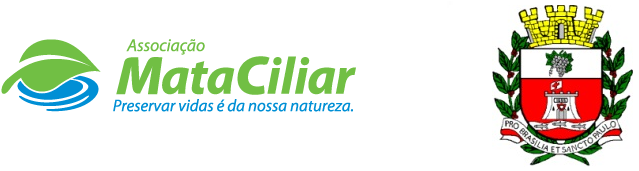 RELATÓRIO RECEBIMENTO DE ANIMAIS NO PERÍODO DE 21/05/2022 À 20/06/2022 – VINHEDO.Relação de óbitos de animais silvestres proveniente do Município de VINHEDO.Relação de transferências de animais silvestres proveniente do Município de VINHEDO.Relação de solturas de animais silvestres provenientes do município de VINHEDO.Relação de animais silvestres que permanecem sob nossos cuidados provenientes do Município de VINHEDO.Data:	     /      /                                                            Assinatura:RGDATA DE ENTRADANOME POPULARNOME CIENTÍFICO3874821/05/2022Periquitão-maracanãPsittacara leucophthalmus3875423/05/2022Sabiá-laranjeiraTurdus rufiventris3875523/05/2022Sagui-de-tufo-pretoCallithrix penicillata3875623/05/2022Sagui-hibridoCallithrix3880031/05/2022Quero-queroVanellus chiensis3880231/05/2022SuindaraTyto furcata3880331/05/2022SuindaraTyto furcata3883304/06/2022Sagui-de-tufo-pretoCallithrix penicillata3883404/06/2022Sagui-de-tufo-pretoCallithrix penicillata3891318/06/2022Sagui-de-tufo-pretoCallithrix penicillata3891920/06/2022Gambá-de-orelha-pretaDidelhis auritaTOTAL: 11 ANIMAISTOTAL: 11 ANIMAISTOTAL: 11 ANIMAISTOTAL: 11 ANIMAISCLASSENº DE ANIMAIS%Mamíferos654,54%Aves545,46%Répteis00,0%RGDATA DE ENTRADANOME POPULARNOME CIENTÍFICODESTINODATA DE SAÍDA3688204/02/2022Periquitão-maracanãPsittacara leucophthalmusóbito16/06/20223869514/05/2022SuindaraTyto furcataóbito25/05/20223875623/05/2022Sagui-hibridoCallithrixóbito23/05/20223880031/05/2022Quero-queroVanellus chiensisóbito04/06/2022TOTAL: 4 ANIMAISTOTAL: 4 ANIMAISTOTAL: 4 ANIMAISTOTAL: 4 ANIMAISTOTAL: 4 ANIMAISTOTAL: 4 ANIMAISRGDATA DE ENTRADANOME POPULARNOME CIENTÍFICODESTINODATA DE SAÍDALOCAL SOLTURA/ÓBITO3654617/01/2022GambáDidelphis sp.Transferência08/06/2022Octógono3688104/02/2022Periquitão-maracanãPsittacara leucophthalmusTransferência01/06/2022Octógono-723752905/03/2022Gambá-de-orelha-brancaDidelphis albiventrisTransferência07/06/2022CRAS - OctógonoTOTAL: 3 ANIMAISTOTAL: 3 ANIMAISTOTAL: 3 ANIMAISTOTAL: 3 ANIMAISTOTAL: 3 ANIMAISTOTAL: 3 ANIMAISTOTAL: 3 ANIMAISRGDATA DE ENTRADANOME POPULARNOME CIENTÍFICODESTINODATA DE SAÍDALOCAL SOLTURA/ÓBITO3861807/05/2022Sagui-de-tufo-pretoCallithrix penicillataSoltura09/06/2022Vinhedo3874320/05/2022Mão-peladaProcyon cancrivorusSoltura26/05/2022VinhedoTOTAL: 2 ANIMAISTOTAL: 2 ANIMAISTOTAL: 2 ANIMAISTOTAL: 2 ANIMAISTOTAL: 2 ANIMAISTOTAL: 2 ANIMAISTOTAL: 2 ANIMAISRGDATA DE ENTRADANOME POPULARNOME CIENTÍFICO3630603/01/2022Bem-te-viPitangus sulphuratus3633204/01/2022Periquitão-maracanãPsittacara leucophthalmus3646010/01/2022AndorinhãoApoididae3652315/01/2022CarcaráCaracara placus3654417/01/2022GambáDidelphis sp.3654517/01/2022GambáDidelphis sp.3654617/01/2022GambáDidelphis sp.3662821/01/2022Periquitão-maracanãPssitacara leucophthalmus3662921/01/2022Periquitão-maracanãPssitacara leucophthalmus3663021/01/2022Chopim-chorão3665821/01/2022Sagui-de-tufo-pretoCallithrix penicilatta3668123/01/2022Tucano-tocoRamphastos toco3679231/01/2022Frango d'água azulPorphyrio martinicus3679631/01/2022RolinhaColumbina sp.3680401/02/2022Jabuti-pirangaChelonoids carbonaria3683102/02/2022Gambá-de-orelha-pretaDidelphis aurita3688104/02/2022Periquitão-maracanãPsittacara leucophthalmus3696208/02/2022Periquitão-maracanãPsittacara leucophthalmus3696308/02/2022Periquitão-maracanãPsittacara leucophthalmus3701210/02/2022AvoanteZenaida auriculata3702211/02/2022Periquitão-maracanãPsittacara leucophthalmus3702511/02/2022Periquitão-maracanãPsittacara leucophthalmus3707414/02/2022JabutiChelonoidis sp.3707514/02/2022JabutiChelonoidis sp.3712217/02/2022Periquitão-maracanãPsittacara leucophthalmus3713917/02/2022Periquitão-maracanãPsittacara leucophthalmus3714017/02/2022Periquitão-maracanãPsittacara leucophthalmus3714117/02/2022Periquitão-maracanãPsittacara leucophthalmus3716819/02/2022Periquitão-maracanãPsittacara leucophthalmus3717219/02/2022Gambá-de-orelha-brancaDidelphis albiventris3717319/02/2022Gambá-de-orelha-brancaDidelphis albiventris3717419/02/2022Gambá-de-orelha-brancaDidelphis albiventris3717519/02/2022Gambá-de-orelha-brancaDidelphis albiventris3719520/02/2022Trinca-ferroSaltator similis3719620/02/2022Trinca-ferroSaltator similis3722516/02/2022Periquitão-maracanãPsittacara leucophthalmus3724722/02/2022Periquitão-maracanãPsittacara leucophthalmus3724922/02/2022Coruja-do-matoMegascops choliba3729825/02/2022Periquitão-maracanãPsittacara leucophthalmus3732626/02/2022Periquitão-maracanãPsittacara leucophthalmus3735228/02/2022Periquitão-maracanãPsittacara leucophthalmus3738002/03/2022Periquitão-maracanãPsittacara leucophthalmus3752905/03/2022Gambá-de-orelha-brancaDidelphis albiventris3761409/03/2022Periquitão-maracanãPsittacara leucophthalmus3765811/03/2022GambáDidelphis sp.3773015/03/2022Gambá-de-orelha-brancaDidelphis albiventris3778218/03/2022CascavélCrotalus durissus3786126/03/2022GambáDidelphis sp.3786927/03/2022GambáDidelphis sp.3790230/03/2022Periquito-ricoBrotogeres tirica3793002/04/2022Periquitão-maracanãPsittacara leucophthalmus3794405/04/2022Gambá-de-orelha-brancaDidelphis albiventris3795406/04/2022Trigre d-água3852728/04/2022CascavélCrotalus durissus3852828/04/2022JararacaBothrops jararaca3852928/04/2022JararacaBothrops jararaca3861005/05/2022Periquitão-maracanãPsittacara leucophthalmus3874821/05/2022Periquitão-maracanãPsittacara leucophthalmus3875423/05/2022Sabiá-laranjeiraTurdus rufiventris3875523/05/2022Sagui-de-tufo-pretoCallithrix penicillata3880231/05/2022SuindaraTyto furcata3880331/05/2022SuindaraTyto furcata3883304/06/2022Sagui-de-tufo-pretoCallithrix penicillata3883404/06/2022Sagui-de-tufo-pretoCallithrix penicillata3891318/06/2022Sagui-de-tufo-pretoCallithrix penicillata3891920/06/2022Gambá-de-orelha-pretaDidelhis auritaTOTAL: 65 ANIMAISTOTAL: 65 ANIMAISTOTAL: 65 ANIMAISTOTAL: 65 ANIMAIS